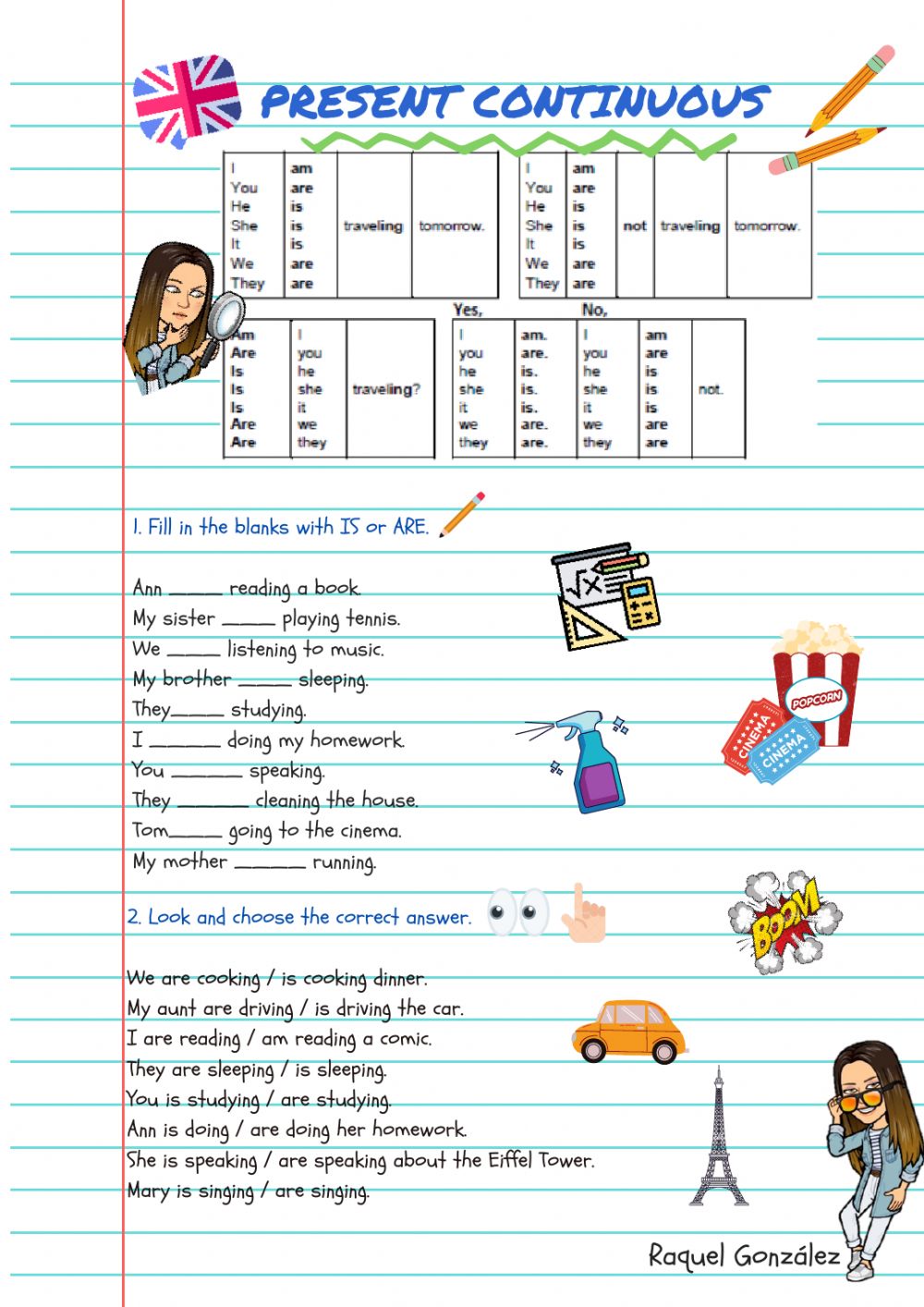 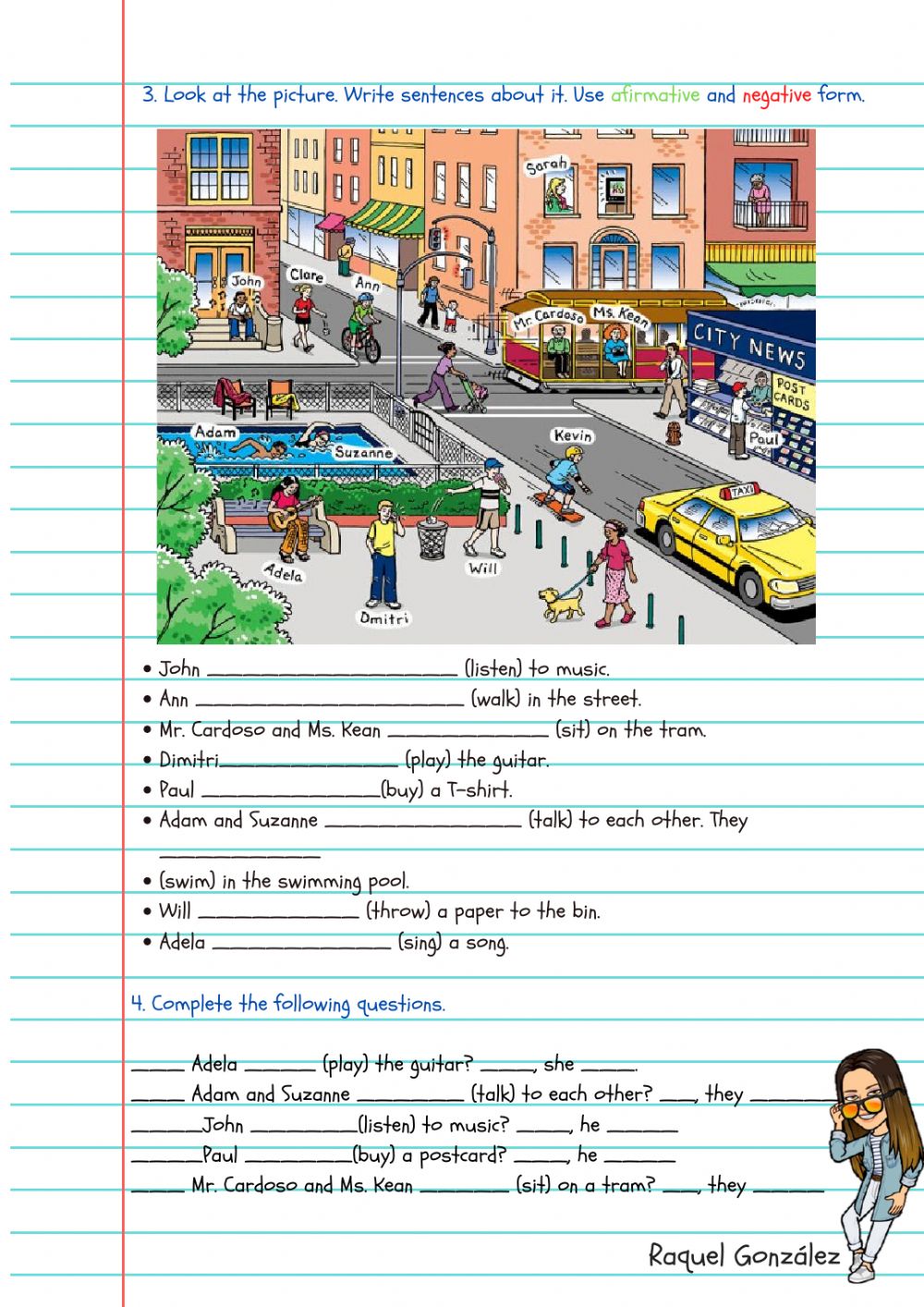 Анкета-опросник для выставления отметки ученику-учителюАнкета-опросник для выставления отметки ученику-учителюПонятно ли объяснил новую тему ученик? (от 1 до 5)Интересно ли тебе было на уроке? (от 1 до 5)Если что-то тебе не понравилось, напиши что именно.Хотелось бы тебе самому рассказать эту тему?Поставь общую оценку за урок (от 1 до 5)Present Continuous(Настоящее продолженное время)Present Continuous(Настоящее продолженное время)Present Continuous(Настоящее продолженное время)Present Continuous(Настоящее продолженное время)Present Continuous(Настоящее продолженное время)Present Continuous(Настоящее продолженное время)Present Continuous(Настоящее продолженное время)Present Continuous(Настоящее продолженное время)Present Continuous(Настоящее продолженное время)Present Continuous(Настоящее продолженное время)ВопросВопросВопросУтверждениеУтверждениеУтверждениеОтрицаниеОтрицаниеОтрицаниеОтрицаниеAm AreIsIYouWeTheySheHeItVing ?IYouWeTheySheHeItAm AreIsVingIYouWeTheySheHeItAm AreIs notVingСлова спутники: now, at the moment, these days, at present, tonight.Слова спутники: now, at the moment, these days, at present, tonight.Слова спутники: now, at the moment, these days, at present, tonight.Слова спутники: now, at the moment, these days, at present, tonight.Слова спутники: now, at the moment, these days, at present, tonight.Слова спутники: now, at the moment, these days, at present, tonight.Слова спутники: now, at the moment, these days, at present, tonight.Слова спутники: now, at the moment, these days, at present, tonight.Слова спутники: now, at the moment, these days, at present, tonight.Слова спутники: now, at the moment, these days, at present, tonight.